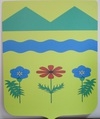 АДМИНИСТРАЦИЯ ПОДГОРНОСИНЮХИНСКОГО СЕЛЬСКОГО ПОСЕЛЕНИЯ ОТРАДНЕНСКОГО РАЙОНА ПОСТАНОВЛЕНИЕ от  29.12.2018			                                                                    № 100				      								                                                                                             ст.Подгорная СинюхаОб утверждении муниципальной целевой программы «Поддержка малого и среднего предпринимательства в  Подгорносинюхинском сельском поселении Отрадненского района» на 2019-2021 годыРуководствуясь Федеральными законами от 6 октября 2003 года № 131-ФЗ «Об общих принципах организации местного самоуправления в Российской Федерации» и от 24 июля 2007 года № 209-ФЗ «О развитии малого и среднего предпринимательства в Российской Федерации», в целях создания экономических и правовых условий для развития малого и среднего бизнеса на территории Подгорносинюхинского сельского поселения Отрадненского района, п о с т а н о в л я ю:              1. Утвердить муниципальную целевую программу «Поддержка малого и среднего предпринимательства в Подгорносинюхинском сельском поселении Отрадненского района» на 2019-2021 годы (прилагается).2. Контроль за выполнением настоящего постановления оставляю за собой.3. Постановление вступает в силу со дня его подписания.Исполняющий обязанностиглавы Подгорносинюхинского сельского поселения Отрадненского района 			                        А.А.КособоковПРИЛОЖЕНИЕУТВЕРЖДЕНАпостановлением администрации Подгорносинюхинского сельского поселения Отрадненского района                                                     от 29.12.2018  г.                            № 100 Муниципальная целевая программа
«Поддержка малого и среднего предпринимательства
в Подгорносинюхинском сельском поселении Отрадненского района» на 2019-2021 годыПаспорт
муниципальной целевой программы
«Поддержка малого и среднего предпринимательства
в Подгорносинюхинском сельском поселении Отрадненского района» на 2019-2021 годы1. Содержание проблемы и необходимость ее решения программными методамиВ  Подгорносинюхинском сельском поселении Отрадненского района  в сфере малого и среднего предпринимательства осуществляют свою деятельность 2 индивидуальных  предпринимателя. В поселении имеются большие возможности для роста производства товаров и услуг в сфере малого и среднего предпринимательства, занятости населения и его доходов, однако имеющиеся ресурсы не вовлекаются в экономический оборот.Значительное число субъектов малого предпринимательства ведут торговую деятельность, занимаются животноводством и выращиванием зерновых культур.Насущной задачей является развитие финансовых институтов и технологий, обеспечивающих потребности малых предприятий в кредитах и инвестициях. Внедрение прогрессивных механизмов приватизации и перераспределения экономических ресурсов должно способствовать дальнейшему эффективному развитию малого и среднего предпринимательства.Увеличения численности субъектов малого и среднего предпринимательства, увеличения доли участия субъектов малого и среднего предпринимательства в формировании валового муниципального продукта можно достичь только путем активизации механизмов государственной поддержки малого и среднего предпринимательства, в связи,  с чем возникает необходимость принятия программы поддержки малого и среднего предпринимательства в Подгорносинюхинском сельском поселении Отрадненского района, в рамках которой нужно продолжить работу по разработке новых механизмов доступа субъектов малого и среднего предпринимательства к кредитным ресурсам, созданию и развитию инфраструктуры поддержки малого и среднего предпринимательства, что сохранит уже существующие благоприятные условия и обеспечит дополнительные возможности для нового этапа развития малого и среднего предпринимательства.2. Основные цели и задачи ПрограммыОсновной целью Программы является совершенствование правовых, экономических и социальных условий для устойчивого функционирования и дальнейшего развития малого и среднего предпринимательства, обеспечивающих: - повышение социальной эффективности деятельности субъектов малого и среднего предпринимательства (рост численности занятых в сфере малого и среднего предпринимательства, рост средних доходов и повышение уровня социальной защищенности работников малых предприятий); - повышение темпов развития малого и среднего предпринимательства как одного из стратегических факторов социально-экономического развития поселения; - расширение сферы деятельности субъектов малого и среднего бизнеса.  Для достижения поставленной цели предусматривается решение следующих задач: - формирование на территории Подгорносинюхинского сельского поселения Отрадненского района благоприятной среды для развития малого и среднего предпринимательства; - решение проблем занятости трудоспособного населения; - развитие кредитно-финансовых механизмов поддержки субъектов малого  и среднего предпринимательства; -  развитие инфраструктуры поддержки малого и среднего предпринимательства; - информационное обеспечение деятельности субъектов малого и среднего предпринимательства; - увеличение числа субъектов малого и среднего предпринимательства; - повышение предпринимательской культуры.Задачи Программы определяются ее конечной целью и заключаются в создании благоприятной среды, способствующей активизации предпринимательской деятельности, созданию новых рабочих мест и повышению благосостояния вовлеченных в предпринимательство широких слоев населения.3. Сроки и этапы реализации ПрограммыПрограмма рассчитана на 2019-2021 годы.
4. Мероприятия муниципальной целевой программы«Поддержка малого и среднего предпринимательства в  Подгорносинюхинском сельском поселении Отрадненского районана 2019-2021 годы»Исполняющий обязанностиглавы Подгорносинюхинского сельского поселения Отрадненского района                                                                А.А.Кособоков                                             Наименование ПрограммыМуниципальная целевая программа «Поддержка малого и среднего предпринимательства в Подгорносинюхинском сельском поселении Отрадненского района» на 2019-2021 годыОснование для разработки ПрограммыЗакон Российской Федерации от 24 июля 2007 года №209-ФЗ «О развитии малого и среднего предпринимательства в Российской Федерации».Разработчик ПрограммыАдминистрация Подгорносинюхинского сельского поселения Отрадненского районаЦель ПрограммыСоздание правовых и экономических условий для развития малого и среднего бизнесаЗадачи Программы- Формирование на территории Подгорносинюхинского сельского поселения Отрадненского района благоприятной среды для развития малого и среднего предпринимательства. - Решение проблем занятости трудоспособного населения.  - Развитие кредитно-финансовых механизмов поддержки субъектов малого и среднего предпринимательства.  - Увеличение числа субъектов малого и среднего бизнеса.  - Повышение предпринимательской культуры.  - Поддержка ярмарочно - выставочной деятельности субъектов малого и среднего предпринимательстваСроки реализации Программы2019-2021 годы Основные направления Программы - Совершенствование внешней среды для развития малого и среднего предпринимательства.  - Совершенствование кредитно-финансовых механизмов и имущественной поддержки субъектов малого и среднего предпринимательства.  - Развитие инфраструктуры поддержки малого и среднего предпринимательстваОбъемы и источники финансирования Программы               средства местного бюджета:               2019-2021 годы  – 0Контроль за исполнением ПрограммыАдминистрация Подгорносинюхинского сельского поселения Отрадненского района№п/пНаименование мероприятияИсполнителиСрок исполненияИсточники финансиро-ванияОбъем финан-сирова-ния (тыс.руб.)1. Блок мероприятий, направленных на развитие малого предпринимательства в агропромышленном комплексе1. Блок мероприятий, направленных на развитие малого предпринимательства в агропромышленном комплексе1. Блок мероприятий, направленных на развитие малого предпринимательства в агропромышленном комплексе1. Блок мероприятий, направленных на развитие малого предпринимательства в агропромышленном комплексе1. Блок мероприятий, направленных на развитие малого предпринимательства в агропромышленном комплексе1. Блок мероприятий, направленных на развитие малого предпринимательства в агропромышленном комплексе1.Повышение доступности приобретения кормов для сельскохозяйственных животных, выращиваемых сельскохозяйственными товаропроизводителями малых форм хозяйствованияАдминистра-ция Подгорноси-нюхинского сельского поселения Отрадненс-кого района2019-2021 годыНе требует финансирова-ния2.Проведение обучающих семинаров с владельцами личных подсобных хозяйств, главами крестьянских (фермерских) хозяйств с целью разъяснения мер государственной поддержки сельскохозяйственных товаропроизводителей малых  форм хозяйствования в агропромышленном комплексе (по направлениям деятельности) и организации работы по изменению формы деятельности товарных личных подсобных хозяйств в виде индивидуальных предпринимателейАдминистра-ция Подгорноси-нюхинского сельского поселения Отрадненско-го района2019-2021 годыНе требует финансирова-ния3.Повышение информативности субъектов малого предпринимательства в АПК Подгорносинюхин-ского сельского поселения Отрадненского района  о ситуации на рынке сельскохозяйственной продукцииАдминистра-ция Подгорносин-юхинского сельского поселения Отраднен-ского района2019-2021 годыНе требует финансированияII. Блок мероприятий, направленных на повышение эффективности государственной        поддержки субъектов малого предпринимательстваII. Блок мероприятий, направленных на повышение эффективности государственной        поддержки субъектов малого предпринимательстваII. Блок мероприятий, направленных на повышение эффективности государственной        поддержки субъектов малого предпринимательстваII. Блок мероприятий, направленных на повышение эффективности государственной        поддержки субъектов малого предпринимательстваII. Блок мероприятий, направленных на повышение эффективности государственной        поддержки субъектов малого предпринимательстваII. Блок мероприятий, направленных на повышение эффективности государственной        поддержки субъектов малого предпринимательства1.Обеспечение своевременной разработки и актуализации порядков, определяющих механизмы предоставления финансовой поддержки предпринимателей по различным направлениям деятельностиАдминистра-ция Подгорноси-нюхинского сельского поселения Отрадненско-го района2019-2021 годыНе требует финансирова-ния2.Внесение целевых показателей развития малого предпринимательства в индикативный план социально-экономического развития Подгорносинюхин-ского сельского поселения Отрадненского района на 2019-2021 годы Администра-ция Подгорноси-нюхинского сельского поселения Отрадненско-го района2019-2021 годыНе требует финансирования3.Оказание содействия субъектам предпринимательской деятельности при оформлении земельно-правовой документации Администрация Подгорносинюхинского сельского поселения Отрадненского района2019-2021 годыНе требует финансированияIII. Блок мероприятий, направленных на развитие информационного и организационного обеспечения малого предпринимательства на территории Подгорносинюхинского сельского поселения Отрадненского районаIII. Блок мероприятий, направленных на развитие информационного и организационного обеспечения малого предпринимательства на территории Подгорносинюхинского сельского поселения Отрадненского районаIII. Блок мероприятий, направленных на развитие информационного и организационного обеспечения малого предпринимательства на территории Подгорносинюхинского сельского поселения Отрадненского районаIII. Блок мероприятий, направленных на развитие информационного и организационного обеспечения малого предпринимательства на территории Подгорносинюхинского сельского поселения Отрадненского районаIII. Блок мероприятий, направленных на развитие информационного и организационного обеспечения малого предпринимательства на территории Подгорносинюхинского сельского поселения Отрадненского районаIII. Блок мероприятий, направленных на развитие информационного и организационного обеспечения малого предпринимательства на территории Подгорносинюхинского сельского поселения Отрадненского района1.Информирование субъектов предпринимательской деятельности о текущей ситуации и перспективах развития рынка кредитования малого предпринимательства в Подгорносинюхинском сельском поселении Отрадненского района с целью повышения доступности кредитных ресурсовАдминистрация Подгорносинюхинского сельского поселения Отрадненского района2019-2021 годыНе требует финансирования2.Размещение на стенде в фойе администрации Подгорносинюхин-ского поселения Отрадненского района  информации о развитии малого предпринимательства на территории поселенияАдминистра-ция Подгорносинюхинского сельского поселения Отраднен-ского района2019-2021 годыНе требует финансированияIY. Блок мероприятий, направленных на координацию деятельности безработных граждан по организации предпринимательской деятельности и другим формам самозанятостиIY. Блок мероприятий, направленных на координацию деятельности безработных граждан по организации предпринимательской деятельности и другим формам самозанятостиIY. Блок мероприятий, направленных на координацию деятельности безработных граждан по организации предпринимательской деятельности и другим формам самозанятостиIY. Блок мероприятий, направленных на координацию деятельности безработных граждан по организации предпринимательской деятельности и другим формам самозанятостиIY. Блок мероприятий, направленных на координацию деятельности безработных граждан по организации предпринимательской деятельности и другим формам самозанятостиIY. Блок мероприятий, направленных на координацию деятельности безработных граждан по организации предпринимательской деятельности и другим формам самозанятости1.Распространение информации для различных категорий граждан о возможностях организации предпринимательства и самозанятости, профессионального обучения по программам" Основы предпринимательской деятельности" и " Организатор личного подсобного хозяйства"  Администрация Подгорносинюхинского сельского поселения Отраднен-ского района2019-2021 годыНе требует финансирования2.Подготовка методических рекомендаций и буклетов по содействию самозанятости безработных граждан и получения субсидий на эти целиАдминистра-ция Подгорноси-нюхинского сельского поселения Отраднен-ского района2019-2021 годыНе требует финансиро-вания3.Содействие организации профессионального обучения безработных граждан и опережающее профессиональное обучение высвобождаемых по программам: "Основы предпринимательской деятельности", " Организатор личного подсобного хозяйства"Администрация Подгорно-синюхинского сельского поселения Отраднен-ского района2019-2021 годыНе требует финансиро-вания Y. Блок мероприятий по развитию в Подгорносинюхинском сельском поселении Отрадненского района малого предпринимательства путем подготовки кадров и внедрения предпринимателями инноваций, а также по развитию субъектов малого предпринимательстваY. Блок мероприятий по развитию в Подгорносинюхинском сельском поселении Отрадненского района малого предпринимательства путем подготовки кадров и внедрения предпринимателями инноваций, а также по развитию субъектов малого предпринимательстваY. Блок мероприятий по развитию в Подгорносинюхинском сельском поселении Отрадненского района малого предпринимательства путем подготовки кадров и внедрения предпринимателями инноваций, а также по развитию субъектов малого предпринимательстваY. Блок мероприятий по развитию в Подгорносинюхинском сельском поселении Отрадненского района малого предпринимательства путем подготовки кадров и внедрения предпринимателями инноваций, а также по развитию субъектов малого предпринимательстваY. Блок мероприятий по развитию в Подгорносинюхинском сельском поселении Отрадненского района малого предпринимательства путем подготовки кадров и внедрения предпринимателями инноваций, а также по развитию субъектов малого предпринимательстваY. Блок мероприятий по развитию в Подгорносинюхинском сельском поселении Отрадненского района малого предпринимательства путем подготовки кадров и внедрения предпринимателями инноваций, а также по развитию субъектов малого предпринимательства1.Обучение основам предпринимательской деятельности учащихся 9 классов МБОУ СОШ № 14Администра-ция Подгорносинюхинского сельского поселения Отраднен-ского района2019-2021 годыНе требует финансиро-ванияYI. Блок мероприятий в области популяризации идеи предпринимательства среди молодежи и развития малого предпринимательства путем вовлечения молодежи в предпринимательскую деятельностьYI. Блок мероприятий в области популяризации идеи предпринимательства среди молодежи и развития малого предпринимательства путем вовлечения молодежи в предпринимательскую деятельностьYI. Блок мероприятий в области популяризации идеи предпринимательства среди молодежи и развития малого предпринимательства путем вовлечения молодежи в предпринимательскую деятельностьYI. Блок мероприятий в области популяризации идеи предпринимательства среди молодежи и развития малого предпринимательства путем вовлечения молодежи в предпринимательскую деятельностьYI. Блок мероприятий в области популяризации идеи предпринимательства среди молодежи и развития малого предпринимательства путем вовлечения молодежи в предпринимательскую деятельностьYI. Блок мероприятий в области популяризации идеи предпринимательства среди молодежи и развития малого предпринимательства путем вовлечения молодежи в предпринимательскую деятельность1.Проведение игровых и тренинговых мероприятий, образовательных курсов, олимпиады по предпринимательству среди старшеклассниковАдминистра-ция Подгорносинюхинского сельского поселения Отрадненско-го районаМБОУ СОШ № 14МКУК «СКО»2019-2021 годыНе требует финансиро-вания